NoticeAll students and Faculty members are cordially invited to attend the following Programme:Nature of Event: SeminarTitle of Event (if any): Dataristic (A Seminar on "Taking the step in the Data world")Organising Body: Asankh – The Mathematics SocietyDepartment: Mathematics DepartmentDate : 15th November 2022Time: 12 NoonDuration: 1 HrVenue: Seminar HallLink (if any):  https://forms.gle/9ztKQnRtXKAc2jxw8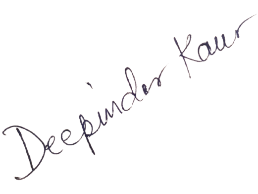 Signature: Name: Mrs. Deepinder Kaur                                                    (Convenor)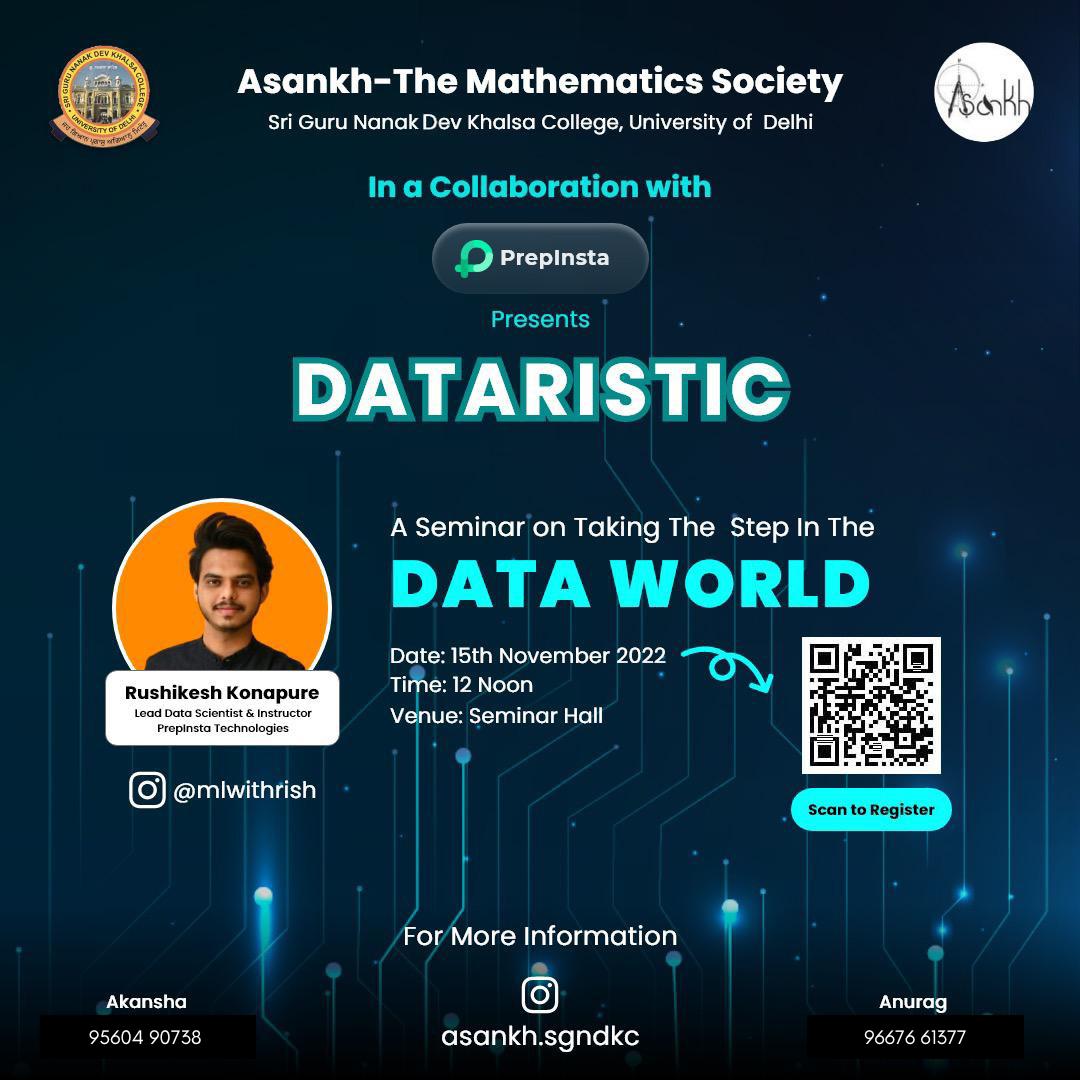 “Data isn’t information, information isn’t knowledge and knowledge isn’t wisdom.” – Lan Lowe Greetings to everyone✨*ASANKH* - The Mathematics Society of Sri Guru Nanak Dev Khalsa College, University of Delhi believes that without adequate _DATA_ many models would have absolutely no purpose!In Collaboration with Prepinsta Technologies🫱‍🫲Team ASANKH presents *”DATARISTIC”* ‍A Seminar on Taking The Step In The _DATA WORLD_  *GUEST SEPAKER:* *Mr. Rushikesh Konapure*(Lead Data Scientist & InstructorPrepinsta Technologies)Look upon the details to be part of it : Date :15th November,2022Time : 12 NoonVenue : Seminar Hall *Register Now:*https://forms.gle/9ztKQnRtXKAc2jxw8*Join our whatsapp group*:https://chat.whatsapp.com/DY1Pjhf3QlyEUOTjmgQV9AFor more details, Contact:Akansha: 95604 90738Anurag: 96676 61377Looking forward to your presence.Regards,Team Asankh✨